Kultur- och utbildningsnämndenkallas härmed till sammanträde torsdagen den 29 februari 2024 kl. 10:00 i Kommunstyrelsens sessionssal för att behandla följande ärenden:Utrymningsväg 
Från kommunstyrelsens sessionssal finns två utrymningsvägar, den bakre dörren leder in i personalmatsalen. Från plan 4 är närmaste trapphus E. Går man ner för stora trappan kommer man till trapphus B, C och D som finns i yttercirkeln. Återsamling vid besöksparkeringen.Tänk på allergiker – undvik starka dofter och parfym. Välkomna!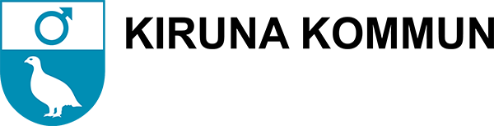 Kultur- och utbildningsförvaltningen - kansliSofia Lagerlöf Määttä Sofia.lagerlof-maatta@kiruna.seKallelseKallelseSida1(3)Kultur- och utbildningsförvaltningen - kansliSofia Lagerlöf Määttä Sofia.lagerlof-maatta@kiruna.seDatum2024-02-23Kultur- och utbildningsförvaltningen - kansliSofia Lagerlöf Määttä Sofia.lagerlof-maatta@kiruna.seÄrendeÄrendeAnteckningarDagordning
Dnr 2024-005 600Ekonomisk rapport 2024
Dnr 2024-00009 606Omfördelning medel för resor – resursfördelningDNR 2024-00092 606EXO Grundskolor – resursfördelningDNR 2024-00093 606Resursfördelning kommunala verksamheter 2024 
Dnr 2023-01295 606Kultur- och utbildningsnämndens driftbudget 2024
Dnr 2023-01250 606Resursfördelning 2024 fristående alternativ och sameskolan
Dnr 2023-01296 606Bidrag till Fjällbjörken ekonomiska förening Grundbelopp år 2024Dnr 2024-134 606Bidrag till Fyrklöverns ekonomiska förening Grundbelopp år 2024Dnr 2024-135 606Bidrag till Thoren Framtid AB Grundbelopp år 2024Dnr 2024-136 606Bidrag till Ströms slott AB Grundbelopp år 2024Dnr 2024-137 606Bidrag till Sameskolstyrelsen Grundbelopp år 2024Dnr 2024-138 606Bidrag till Personalkooperativet I ur och skur myggan Grundbelopp år 2024Dnr 2024-139 606Bidrag till Kangos kultur- och ekologiskola Grundbelopp år 2024Dnr 2024-140 606Projektbudget ny förskola tomt 26Dnr 2024-00104 606Ansökan om projektbidrag kultur 2024, Xaleyi barn och familjefestival
Dnr 2024-000042 645IKT – rapport 2023
Dnr 2023-01311 600Timplaner i Kiruna kommuns grundskolor
Dnr 2024-00026 601Uppföljning av systematiskt kvalitetsarbete
Dnr 2023-00054 600Återrapport plan för hållbar energi 2023
Dnr 2023-01016 600Återrapportering uppdrag till förvaltningen ” Tilläggsbelopp för extraordinära stödåtgärder”
Dnr 2024-00088 600Granskning likvärdigskola
Dnr 2022-00980 600Granskning intern kontroll vid bidragsgivning till föreningar  
Dnr 2023-00536 600Remiss av kultursamhället – utvecklad samverkan mellan stat, region och kommun (SOU 2023:58)
Dnr 2023-01372 600Anmälan av delegationsbeslut
Dnr 2024-00004 602Delgivning av inkomna handlingar
Dnr 2024-00007 600Delgivning av anmälningar av kränkande behandling
Dnr 2024-00008 600Delgivning av klagomål enligt skollagen
Dnr 2024-00006 600Kulturchefen informerar2024-00003 600Förvaltningschefen informerar
Dnr 2024-00002 600Emilia TöyräordförandeSofia Lagerlöf Määttä
sekreterare